МИНИСТЕРСТВО РОССИЙСКОЙ ФЕДЕРАЦИИ
ПО ДЕЛАМ ГРАЖДАНСКОЙ ОБОРОНЫ, ЧРЕЗВЫЧАЙНЫМ СИТУАЦИЯМ И ЛИКВИДАЦИИ ПОСЛЕДСТВИЙ СТИХИЙНЫХ БЕДСТВИЙ(МЧС РОССИИ)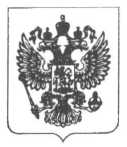 ПРИКАЗОб утверждении Порядка информирования территориальных органов МЧС России о маршрутах передвижения, проходящих по труднодоступной местности, водным, горным, спелеологическим и другим объектам, связанных с повышенным риском для жизни, причинением вреда здоровью туристов (экскурсантов) и их имуществу,
и Порядка хранения, использования и снятия с учета территориальными органами МЧС России информации о маршрутах передвижения, проходящих по труднодоступной местности, водным, горным, спелеологическим и другим объектам, связанных с повышенным риском для жизни, причинением вреда здоровью туристов (экскурсантов) и их имуществуВ соответствии с пунктом 2 постановления Правительства Российской Федерации от 3 марта 2017 г. № 252 «О некоторых вопросах обеспечения безопасности туризма в Российской Федерации» приказываю:Утвердить Порядок информирования территориальных органов МЧС России о маршрутах передвижения, проходящих по труднодоступной местности, водным, горным, спелеологическим и другим объектам, связанных с повышенным риском для жизни, причинением вреда здоровью туристов (экскурсантов) и их имуществу, согласно приложению № 1 к настоящему приказу.Утвердить Порядок хранения, использования и снятия с учета территориальными органами МЧС России информации о маршрутах передвижения, проходящих по труднодоступной местности, водным, горным, спелеологическим и другим объектам, связанных с повышенным риском для жизни, причинением вреда здоровью туристов (экскурсантов) и их имуществу, согласно приложению № 2 к настоящему приказу.Начальникам территориальных органов МЧС России обеспечить выполнение требований настоящего приказа.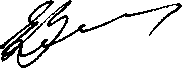 Министр											 Е.Н. ЗиничевПриложение № 1
к приказу МЧС России от 30.01.2019 № 42Порядокинформирования территориальных органов МЧС России о маршрутах передвижения, проходящих по труднодоступной местности, водным, горным, спелеологическим и другим объектам, связанных с повышенным риском для жизни, причинением вреда здоровью туристов (экскурсантов) и их имуществуОбщие положенияНастоящий Порядок информирования территориальных органов МЧС России о маршрутах передвижения, проходящих по труднодоступной местности, водным, горным, спелеологическим и другим объектам, связанных с повышенным риском для жизни, причинением вреда здоровью туристов (экскурсантов) и их имуществу (далее – Порядок), устанавливает правила информирования территориальных органов МЧС России юридическими лицами и индивидуальными предпринимателями, оказывающими услуги в сфере занятия активными видами туризма на территории Российской Федерации (далее – туристские организации), туристами (экскурсантами) и туристскими группами, в том числе имеющими в своем составе несовершеннолетних детей, а также туристами (экскурсантами) с несовершеннолетними детьми, осуществляющими самостоятельные путешествия по территории Российской Федерации (далее – туристы), о маршрутах передвижения, проходящих по труднодоступной местности, водным, горным, спелеологическим и другим объектам, связанных с повышенным риском для жизни, причинением вреда здоровью туристов и их имуществу.Для целей настоящего Порядка под активными видами туризма понимаются путешествия, походы и экскурсии в природной среде с активными способами передвижения, для которых требуются специальная физическая подготовка и владение определенными навыками и умениями, в том числе по использованию снаряжения и средств передвижения.Состав сведений, представляемых туристскими организациями и туристами в территориальные органы МЧС России, способы и сроки уведомленияПредставители туристских организаций и туристов
(далее – ответственный представитель) должны информировать территориальный
орган МЧС России в субъекте Российской Федерации, на территории которого
начинается маршрут передвижения, не позднее чем за десять рабочих дней до
начала путешествия, похода, экскурсии, туристского слета, соревнования и иного
мероприятия, связанного с активными видами туризма (далее – туристское
мероприятие), в форме уведомления о туристском мероприятии
одним из следующих способов:на официальном сайте МЧС России, официальном сайте территориального органа МЧС России в информационно-телекоммуникационной сети «Интернет» (далее – сеть «Интернет»);по адресу электронной почты территориального органа МЧС России, указанному на официальном сайте территориального органа МЧС России в сети «Интернет»;посредством заказного почтового отправления с уведомлением о вручении; по телефону территориального органа МЧС России, указанному на официальном сайте территориального органа МЧС России в сети «Интернет»;при личном обращении в территориальный орган МЧС России.Уведомление о туристском мероприятии должно включать в себя
следующие сведения:наименование, адрес, контактный номер телефона туристской организации (при проведении туристского мероприятия туристской организацией);фамилию, имя, отчество (при наличии) и контактный номер телефона ответственного представителя, инструктора-проводника (для туристских групп), фамилию, имя, отчество (при наличии) и контактный номер телефона туриста, а также его близкого родственника или иного контактного лица (для туриста, совершающего одиночный маршрут);список участников туристского мероприятия с указанием фамилии, имени, отчества (при наличии), даты рождения, адреса места жительства и контактного номера телефона каждого из участников;планируемые дату и время выхода на маршрут и возращения с маршрута, а также срок и способ информирования территориального органа МЧС России о его окончании;информацию о маршруте передвижения (месте начала и окончания маршрута, протяженности маршрута, предполагаемых местах ночлега и отдыха, маршрутах аварийных выходов (для маршрутов, имеющих категории сложности), наличии опасных участков на маршруте (речных порогов, водопадов, ледников, переходов по льду и иных участков);наличие у участников туристского мероприятия средств оказания первой помощи, средств связи, применение которых обеспечит организацию связи с учетом особенностей маршрута передвижения, и заряженных запасных элементов питания к ним, а также сигнальных средств;сроки (дату и время) и способы организации сеансов связи на маршруте передвижения;применяемые средства передвижения (при наличии);фамилию, имя, отчество (при наличии) и контактный телефон лица, предоставившего сведения;дополнительную информацию, которую желает сообщить ответственный представитель (при наличии).При предоставлении указанных сведений ответственными
представителями (для несовершеннолетних детей – их представителями) дается
согласие на обработку персональных данных ответственных представителей и
туристов в целях, предусмотренных настоящим Порядком, в соответствии со
статьей 9 Федерального закона от 27 июля 2006 г. № 152-ФЗ «О персональных
данных».Непосредственно перед началом туристского мероприятия (не ранее чем за сутки) ответственный представитель дополнительно по телефону, указанному на официальном сайте территориального органа МЧС России в сети «Интернет», должен проинформировать территориальный орган МЧС России в субъекте Российской Федерации, на территории которого начинается маршрут передвижения, о предстоящем начале туристского мероприятия и в случае необходимости уточнить ранее предоставленные сведения.По окончании туристского мероприятия ответственный представитель должен информировать территориальный орган МЧС России о возвращении туристских организаций и туристов с маршрута передвижения в срок и способом, указанными в уведомлении о туристском мероприятии.Регистрация территориальными органами МЧС России уведомлений о туристском мероприятииТерриториальные органы МЧС России осуществляют регистрацию уведомлений о туристском мероприятии через органы повседневного управления - центры управления в кризисных ситуациях (далее – ЦУКС).Сотрудник ЦУКС территориального органа МЧС России в течение одного рабочего дня со дня получения уведомления о туристском мероприятии:вносит представленные сведения в Журнал регистрации уведомлений о туристском мероприятии (далее – Журнал регистрации), который ведется на бумажном носителе и (или) в электронном виде;передает в подразделения и организации, входящие в состав пожарно-спасательного гарнизона (далее – оперативные службы), в зоне ответственности которых планируется маршрут передвижения, сведения о регистрации уведомления о туристском мероприятии для организации сбора, обработки и обмена информацией в соответствии с требованиями, предусмотренными Порядком сбора и обмена в Российской Федерации информацией в области защиты населения и территорий от чрезвычайных ситуаций природного и техногенного характера, утвержденным постановлением Правительства Российской Федерации от 24 марта 1997 г. № 334;информирует ответственного представителя о факте регистрации уведомления о туристском мероприятии по телефону или посредством смс-оповещения, сообщает сведения об оперативных службах, осуществляющих дальнейший сбор, обработку и обмен информацией с туристской организацией и туристом, и необходимые контактные данные для уведомления об окончании туристского мероприятия.Контактная информация об оперативных службах должна размещаться территориальным органом МЧС России на официальном сайте соответствующего территориального органа МЧС России в сети «Интернет».В случае если маршрут передвижения проходит по территории двух и более субъектов Российской Федерации, сотрудник ЦУКС территориального органа МЧС России, которым осуществлена регистрация уведомления о туристском мероприятии, передает информацию о туристском мероприятии в ЦУКС соответствующих территориальных органов МЧС России в субъектах Российской Федерации, по территориям которых проходит маршрут передвижения, для внесения ими соответствующих сведений в Журнал регистрации.Приложение № 2
к приказу МЧС России от 30.01.2019 № 42Порядокхранения, использования и снятия с учета территориальными органами МЧС России информации о маршрутах передвижения, проходящих по труднодоступной местности, водным, горным, спелеологическим и другим объектам, связанных с повышенным риском для жизни, причинением вреда здоровью туристов (экскурсантов) и их имуществуНастоящий Порядок хранения, использования и снятия с учета территориальными органами МЧС России информации о маршрутах передвижения, проходящих по труднодоступной местности, водным, горным, спелеологическим и другим объектам, связанных с повышенным риском для жизни, причинением вреда здоровью туристов (экскурсантов) и их имуществу (далее – Порядок), устанавливает правила хранения, использования и снятия с учета сведений, представленных в территориальные органы МЧС России юридическими лицами и индивидуальными предпринимателями, оказывающими услуги в сфере занятия активными видами туризма на территории Российской Федерации (далее – туристские организации), туристами (экскурсантами) и туристскими группами, в том числе имеющими в своем составе несовершеннолетних детей, а также туристами (экскурсантами) с несовершеннолетними детьми, осуществляющими самостоятельные путешествия по территории Российской Федерации (далее – туристы), о маршрутах передвижения, проходящих по труднодоступной местности, водным, горным, спелеологическим и другим объектам, связанных с повышенным риском для жизни, причинением вреда здоровью туристов и их имуществу (далее – представленная информация).Для целей настоящего Порядка под активными видами туризма понимаются путешествия, походы и экскурсии в природной среде с активными способами передвижения, для которых требуются специальная физическая подготовка и владение определенными навыками и умениями, в том числе по использованию снаряжения и средств передвижения.Хранение, использование и снятие с учета представленной информации
должны осуществляться территориальными органами МЧС России через органы
повседневного управления – центры управления в кризисных ситуациях
(далее – ЦУКС).Хранение представленной информации должно осуществляться ЦУКС
территориальных органов МЧС России в субъектах Российской Федерации,
по территориям которых проходит путешествие, поход, экскурсия, туристский
слет, соревнование и иное мероприятие туристских организаций и туристов,
связанное с активными видами туризма (далее – туристское мероприятие),
в Журнале регистрации уведомлений о туристском мероприятии (далее – Журнал
регистрации), который ведется на бумажном носителе и (или) в электронном
виде в соответствии с инструкцией по делопроизводству, издаваемой
МЧС России в соответствии с Правилами делопроизводства в федеральных
органах исполнительной власти, утвержденными постановлением Правительства
Российской Федерации от 15 июня 2009 г. № 477.	Использование представленной информации включает в себя:ведение учета туристских организаций и туристов, находящихся на маршрутах передвижения, в Журнале регистрации;информирование подразделений и организаций, входящих в состав пожарно-спасательного гарнизона (далее - оперативные службы), о нахождении туристских организаций и туристов в зоне их ответственности;организацию информационного взаимодействия с туристскими организациями и туристами во время сеансов связи на маршруте передвижения в сроки, указанные в уведомлении о туристском мероприятии;организацию реагирования оперативных служб на чрезвычайные ситуации, произошедшие с туристскими организациями и туристами, в соответствии со статьей 13 Федерального закона от 22 августа 1995 г. № 151-ФЗ «Об аварийно-спасательных службах и статусе спасателей».	На основании полученных от территориальных органов МЧС России
сведений оперативные службы:представляют по запросу туристских организаций и туристов информацию об особенностях маршрута передвижения, факторах риска и мерах безопасности, а при возникновении факторов, связанных с угрозой для жизни и здоровья туристов, в том числе неблагоприятных метеорологических условий, информируют о них туристские организации и туристов во время сеансов связи в сроки и способами, указанными в уведомлении о туристском мероприятии;контролируют передвижения туристских организаций и туристов во время сеансов связи с ними в сроки и способами, указанными в уведомлении о туристском мероприятии, а в случае отсутствия такой связи (невыхода на связь) незамедлительно информируют ЦУКС территориального органа МЧС России для организации поисково-спасательных работ.Снятие с учета представленной информации осуществляется путем внесения в Журнал регистрации сведений о возвращении туристских организаций и туристов с маршрута передвижения, полученных от представителей туристских организаций и туристов.Сотрудник ЦУКС территориального органа МЧС России вносит указанные сведения в Журнал регистрации в течение одного рабочего дня со дня их получения.30.01.2019Москва№ 42